UWAGA !!!Wymień źródło ciepła  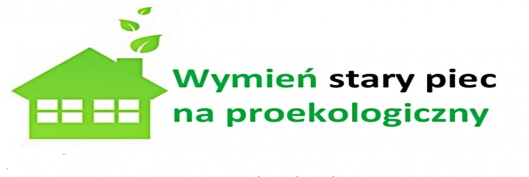 KROK 1Dofinansowanie można otrzymać na inwestycje związane z wymianą/likwidacją lokalnych źródeł ciepła zasilanych paliwami stałymi lub biomasą na:nowoczesne źródło ciepła: kotły gazowe, kotły na lekki olej opałowy, piece zasilane prądem elektrycznym, kotły na paliwa stałe lub biomasę charakteryzujące się parametrami co najmniej jak dla kotłów 5 klasy (wg PN-EN 303-5:2012),podłączenie budynków do lokalnej/miejskiej sieci ciepłowniczej,zastosowanie odnawialnych źródeł energii (OZE): kolektory słoneczne, pompy ciepła, panele fotowoltaiczne, przydomowe elektrownie wiatrowe (Instalacje fotowoltaiczne, wiatrowe lub mieszane (PV-wiatrowe) mogą być finansowane w przypadku wykorzystania ich do zasilania nowego źródła ciepła.KROK 2Osoba zainteresowana musi zapoznać się z zasadami przyznania dotacji upublicznionymi na stronie milicz.pl lub bip.milicz.pl zakładka - ochrona środowiska - dotacje środowiskowe. Informację udzielane są telefonicznie pod numerem 71 38 04 357.KROK 3Chcąc uzyskać dotacje należy pobrać formularz wniosku wraz z załącznikami ze strony internetowe lub w Urzędzie Miejskim w Miliczu ul. Trzebnicka 2 pok. nr 15.KROK 4Prawidłowo wypełniony wniosek o dofinansowanie wraz z niezbędnymi załącznikami należy złożyć w biurze podawczym (pokoju nr 15, na parterze) Urzędu Miejskiego w Miliczu ulica Trzebnicka 2, 56-300 Milicz w terminie od dnia 11 kwietnia 2022 r. do dnia 22 kwietnia 2022 r. do godziny 15.30.Wnioski, które wpłyną do siedziby urzędu przed lub po wyznaczonym terminie składania wniosków nie będą rozpatrywane.Złożenie wniosku nie jest równoznaczne z przyznaniem dotacji, decyduje kolejność zgłoszeń. Dotacją nie będą objęte przedsięwzięcia, które zostały wykonane przed podpisaniem umowy dotacyjnej.Beneficjent końcowy musi zlikwidować wszystkie dotychczasowe źródeł ciepła w nieruchomości objętej dofinansowaniem.Dotacja nie jest udzielana w przypadku nieruchomości wykorzystywanych sezonowo, np. domów letniskowych oraz budynków w budowie.Na etapie składania wniosku o dofinansowanie inwestycje powinny być przygotowane do realizacji pod względem formalnym, tj. posiadać wszystkie wymagane prawem pozwolenia i zgłoszenia.